1.Создать Аттестационную комиссию ГБОУ РС (Я) «Чурапчинская республиканская спортивная средняя школа-интернат олимпийского резерва им. Д.П. Коркина»  в  составе 9 чел., прил 1.2.Утвердить график прохождения аттестации педагогических и руководящих работников  школы, осуществляющих образовательную деятельность  на  2018-2019 учебный год согласно по приложению №23.Заседания по аттестации педагогических работников в целях подтверждения соответствия занимаемой должности проводить согласно плана-графика по аттестации.4.Контроль за исполнением настоящего  приказа возложить на  заместителя директора по научно-экспериментальной работе Гуляевой А.Н.  Директор школы:                                                      /Гуляев Н.Н./                                                                                                                        Приложение №1                                                 к приказу ГБОУ РС (Я) «ЧРССШИОР им. Д.П. Коркина»                                                 от 11 сентября   2018г.Состав Аттестационной комиссии ГБОУ РС (Я) «Чурапчинская республиканская спортивная средняя школа-интернат олимпийского резерва им. Д.П. Коркина»1.Гуляев Николай Николаевич, директор школы,   председатель комиссии 2.Гуляева Анна Николаевна, заместитель директора по научно-экспериментальной работе, заместитель председателя  комиссии;3.Игнатьева Инга Константиновна, начальник отдела кадров- ответственный секретарь комиссииЧлены: 4.Давыдова Надежда Константиновна, зам. директора по учебной работе5.Решетникова Татьяна Николаевна, зам. директора по воспитательной работе6.Аржаков Егор Дмитриевич, зам. директора по спортивной работе7. Дьячковская Анастасия Дмитриевна, педагог-психолог8.Колодезников Семен Михайлович, учитель физкультуры, председатель профкома школы9.Дьячковская Татьяна Николаевна, учитель английского языка,  руководитель МО учителей английского языкаМинистерство спорта Республики Саха (Якутия)Государственное бюджетное общеобразовательное учреждение Республики Саха (Якутия)«Чурапчинская республиканская спортивная средняя  школа-интернат олимпийского резерва  имени Д.П. Коркина»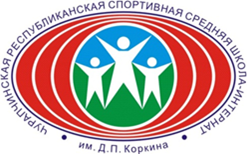 Саха республикатынспортка министерствотаСаха республикатын государственнай бюджетнай  учрежденията  «Д.П.Коркин аатынан Чурапчытааҕы республиканскай спортивнай  олимпийскай эрэллэри  бэлэмниир орто интернат – оскуола»678671, с. Чурапча, ул. Спортивная, 6.Тел/факс: 8-411-51-43-206E-mail:sportrSS@churap.ruhttp:www.korkinsport.ru678671, Чурапча сэл., Спортивнай уул.6.Тел/факс: 8 411-51-43-20611.09. 2018г. №    ____                                                                       ПРИКАЗоб  аттестационной комиссии ГБОУ РС (Я) «Чурапчинская республиканская спортивная средняя школа-интернат олимпийского резерва им. Д.П. Коркина» по аттестации педагогических и руководящих работников, осуществляющих образовательную деятельность           Согласно ст. 49 ФЗ-273 от 29.12.2012г. «Об образовании в Российской Федерации» для проведения аттестации педагогических работников в целях подтверждения соответствия педагогических работников занимаемым должностям в образовательном учреждении и во изменение приказа от 11.11.2015г. №03-03/1 №79  Приказываю:ПРИКАЗоб  аттестационной комиссии ГБОУ РС (Я) «Чурапчинская республиканская спортивная средняя школа-интернат олимпийского резерва им. Д.П. Коркина» по аттестации педагогических и руководящих работников, осуществляющих образовательную деятельность           Согласно ст. 49 ФЗ-273 от 29.12.2012г. «Об образовании в Российской Федерации» для проведения аттестации педагогических работников в целях подтверждения соответствия педагогических работников занимаемым должностям в образовательном учреждении и во изменение приказа от 11.11.2015г. №03-03/1 №79  Приказываю:ПРИКАЗоб  аттестационной комиссии ГБОУ РС (Я) «Чурапчинская республиканская спортивная средняя школа-интернат олимпийского резерва им. Д.П. Коркина» по аттестации педагогических и руководящих работников, осуществляющих образовательную деятельность           Согласно ст. 49 ФЗ-273 от 29.12.2012г. «Об образовании в Российской Федерации» для проведения аттестации педагогических работников в целях подтверждения соответствия педагогических работников занимаемым должностям в образовательном учреждении и во изменение приказа от 11.11.2015г. №03-03/1 №79  Приказываю:ПРИКАЗоб  аттестационной комиссии ГБОУ РС (Я) «Чурапчинская республиканская спортивная средняя школа-интернат олимпийского резерва им. Д.П. Коркина» по аттестации педагогических и руководящих работников, осуществляющих образовательную деятельность           Согласно ст. 49 ФЗ-273 от 29.12.2012г. «Об образовании в Российской Федерации» для проведения аттестации педагогических работников в целях подтверждения соответствия педагогических работников занимаемым должностям в образовательном учреждении и во изменение приказа от 11.11.2015г. №03-03/1 №79  Приказываю: